Рабочая программа учебной дисциплины Психология развития и возрастная психология и геронтология основной профессиональной образовательной программы высшего образования, рассмотрена и одобрена на заседании кафедры, протокол № 10 от 25.05.2021 г.Разработчик рабочей программы учебной дисциплины:доцент	                                                               Т.В.Атрохова 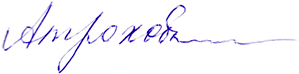 Заведующий кафедрой:	                                         Н.В.   Калинина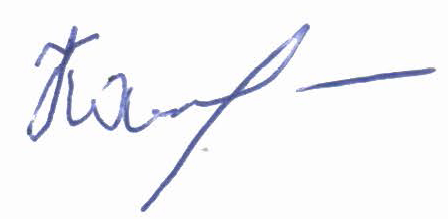 ОБЩИЕ СВЕДЕНИЯ Учебная дисциплина «Психология развития и возрастная психология и геронтология» изучается в четвертом семестре.Курсовая работа–не предусмотренаФорма промежуточной аттестации: Место учебной дисциплины в структуре ОПОПУчебная дисциплина Психология развития и возрастная психология и геронтология относится к обязательным. Основой для освоения дисциплины являются результаты обучения по предшествующим дисциплинам:Общепсихологический практикумПсихофизиология с основами нейропсихологииВведение в профессиюОбщая психологияРезультаты обучения по учебной дисциплине, используются при изучении следующих дисциплин и прохождения практик:Клиническая психология с основами патопсихологииСпециальная психологияПсихологическая служба в социальной сфереПсихология кризисных состоянийРезультаты освоения учебной дисциплины в дальнейшем будут использованы при прохождении производственной практики в профильных организациях и выполнении выпускной квалификационной работы. ЦЕЛИ И ПЛАНИРУЕМЫЕ РЕЗУЛЬТАТЫ ОБУЧЕНИЯ ПО ДИСЦИПЛИНЕЦелью изучения дисциплины Психология развития и возрастная психология и геронтология является формирование системы представлений об общих закономерностях психического развития человека на протяжении онтогенеза от рождения до смерти;формирование у обучающихся знаний о законах и детерминантах психического развития человека в онтогенезе;развитие представлений об основных периодизациях психического развития человека в онтогенезе;формирование у обучающихся знаний о возрастно-психологических особенностях личности на каждой стадии онтогенетического развития;формирование у обучающихся компетенций, установленных образовательной программой в соответствии с ФГОС ВО по данной дисциплине; Результатом обучения по дисциплине является овладение обучающимися знаниями, умениями, навыками и (или) опытом деятельности, характеризующими процесс формирования компетенций и обеспечивающими достижение планируемых результатов освоения дисциплиныФормируемые компетенции, индикаторы достижения компетенций, соотнесённые с планируемыми результатами обучения по дисциплине:СТРУКТУРА И СОДЕРЖАНИЕ УЧЕБНОЙ ДИСЦИПЛИНЫОбщая трудоёмкость учебной дисциплины по учебному плану составляет:Структура учебной дисциплины для обучающихся по видам занятий: (очная форма обучения)Структура учебной дисциплины для обучающихся по разделам и темам дисциплины: (очная форма обучения)Содержание учебной дисциплиныОрганизация самостоятельной работы обучающихсяСамостоятельная работа студента – обязательная часть образовательного процесса, направленная на развитие готовности к профессиональному и личностному самообразованию, на проектирование дальнейшего образовательного маршрута и профессиональной карьеры.Самостоятельная работа обучающихся по дисциплине организована как совокупность аудиторных и внеаудиторных занятий и работ, обеспечивающих успешное освоение дисциплины. Аудиторная самостоятельная работа обучающихся по дисциплине выполняется на учебных занятиях под руководством преподавателя и по его заданию. Аудиторная самостоятельная работа обучающихся входит в общий объем времени, отведенного учебным планом на аудиторную работу, и регламентируется расписанием учебных занятий. Внеаудиторная самостоятельная работа обучающихся – планируемая учебная, научно-исследовательская, практическая работа обучающихся, выполняемая во внеаудиторное время по заданию и при методическом руководстве преподавателя, но без его непосредственного участия, расписанием учебных занятий не регламентируется.Внеаудиторная самостоятельная работа обучающихся включает в себя:подготовку к лекциям, практическим занятиям, самостоятельным проверочным и контрольным работам, экзамену;изучение учебных пособий;изучение разделов/тем, не выносимых на лекции и практические занятия самостоятельно;написание эссе на проблемные темы;изучение теоретического и практического материала по рекомендованным источникам;выполнение домашних заданий;выполнение индивидуальных заданий;подготовка к промежуточной аттестации в течение семестра;создание презентаций по изучаемым темам.Самостоятельная работа обучающихся с участием преподавателя в форме иной контактной работы предусматривает групповую и (или) индивидуальную работу с обучающимися и включает в себя:проведение индивидуальных и групповых консультаций по отдельным темам/разделам дисциплины;проведение консультаций перед экзаменом, научно-исследовательскую работу студентов (статьи, участие в студенческих научных конференциях и пр.) Перечень разделов/тем/, полностью или частично отнесенных на самостоятельное изучение с последующим контролем:Применение электронного обучения, дистанционных образовательных технологийПри реализации программы учебной дисциплины возможно применение электронного обучения и дистанционных образовательных технологий.Реализация программы учебной дисциплины с применением электронного обучения и дистанционных образовательных технологий регламентируется действующими локальными актами университета.Применяются следующий вариант  реализации программы с использованием ЭО и ДОТВ электронную образовательную среду, по необходимости, могут быть перенесены отдельные виды учебной деятельности:РЕЗУЛЬТАТЫ ОБУЧЕНИЯ ПО ДИСЦИПЛИНЕ, КРИТЕРИИ ОЦЕНКИ УРОВНЯ СФОРМИРОВАННОСТИ КОМПЕТЕНЦИЙ, СИСТЕМА И ШКАЛА ОЦЕНИВАНИЯСоотнесение планируемых результатов обучения с уровнями сформированности компетенции(й).ОЦЕНОЧНЫЕ СРЕДСТВА ДЛЯ ТЕКУЩЕГО КОНТРОЛЯ УСПЕВАЕМОСТИ И ПРОМЕЖУТОЧНОЙ АТТЕСТАЦИИ, ВКЛЮЧАЯ САМОСТОЯТЕЛЬНУЮ РАБОТУ ОБУЧАЮЩИХСЯПри проведении контроля самостоятельной работы обучающихся, текущего контроля и промежуточной аттестации по дисциплине проверяется уровень сформированности у обучающихся компетенций и запланированных результатов обучения по дисциплине, указанных в разделе 2 настоящей программы.Формы текущего контроля успеваемости по дисциплине, примеры типовых заданий: Критерии, шкалы оценивания текущего контроля успеваемости:Промежуточная аттестация успеваемости по дисциплине:Критерии, шкалы оценивания промежуточной аттестации учебной дисциплины:Система оценивания результатов текущего контроля и промежуточной аттестации.Оценка по дисциплине выставляется обучающемуся с учётом результатов текущей и промежуточной аттестации.ОБРАЗОВАТЕЛЬНЫЕ ТЕХНОЛОГИИРеализация программы предусматривает использование в процессе обучения следующих образовательных технологий:проблемная лекция;проектная деятельность (выполнение проектно-аналитических заданий);поиск и обработка информации с использованием сети Интернет;просмотр учебных фильмов с их последующим анализом;использование на лекционных занятиях видеоматериалов и наглядных пособий;обучение в сотрудничестве (командная, групповая работа);технологии с использованием игровых методов: ролевых, деловых, и других видов обучающих игр;ПРАКТИЧЕСКАЯ ПОДГОТОВКАПрактическая подготовка в рамках учебной дисциплины реализуется при проведении практических занятий, предусматривающих участие обучающихся в выполнении отдельных элементов работ, связанных с будущей профессиональной деятельностью. Возможно проведение отдельных занятий лекционного типа, которые предусматривают передачу учебной информации обучающимся, которая необходима для последующего выполнения практической работы.ОРГАНИЗАЦИЯ ОБРАЗОВАТЕЛЬНОГО ПРОЦЕССА ДЛЯ ЛИЦ С ОГРАНИЧЕННЫМИ ВОЗМОЖНОСТЯМИ ЗДОРОВЬЯПри обучении лиц с ограниченными возможностями здоровья и инвалидов используются подходы, способствующие созданию безбарьерной образовательной среды: технологии дифференциации и индивидуального обучения, применение соответствующих методик по работе с инвалидами, использование средств дистанционного общения, проведение дополнительных индивидуальных консультаций по изучаемым теоретическим вопросам и практическим занятиям, оказание помощи при подготовке к промежуточной аттестации.При необходимости рабочая программа дисциплины может быть адаптирована для обеспечения образовательного процесса лицам с ограниченными возможностями здоровья, в том числе для дистанционного обучения.Учебные и контрольно-измерительные материалы представляются в формах, доступных для изучения студентами с особыми образовательными потребностями с учетом нозологических групп инвалидов:Для подготовки к ответу на практическом занятии, студентам с ограниченными возможностями здоровья среднее время увеличивается по сравнению со средним временем подготовки обычного студента.Для студентов с инвалидностью или с ограниченными возможностями здоровья форма проведения текущей и промежуточной аттестации устанавливается с учетом индивидуальных психофизических особенностей (устно, письменно на бумаге, письменно на компьютере, в форме тестирования и т.п.). Промежуточная аттестация по дисциплине может проводиться в несколько этапов в форме рубежного контроля по завершению изучения отдельных тем дисциплины. При необходимости студенту предоставляется дополнительное время для подготовки ответа на зачете или экзамене.Для осуществления процедур текущего контроля успеваемости и промежуточной аттестации обучающихся создаются, при необходимости, фонды оценочных средств, адаптированные для лиц с ограниченными возможностями здоровья и позволяющие оценить достижение ими запланированных в основной образовательной программе результатов обучения и уровень сформированности всех компетенций, заявленных в образовательной программе.МАТЕРИАЛЬНО-ТЕХНИЧЕСКОЕ ОБЕСПЕЧЕНИЕ ДИСЦИПЛИНЫ Материально-техническое обеспечение дисциплины/модуля при обучении с использованием традиционных технологий обучения.Материально-техническое обеспечение дисциплины при обучении с использованием электронного обучения и дистанционных образовательных технологий.Технологическое обеспечение реализации программы осуществляется с использованием элементов электронной информационно-образовательной среды университета.УЧЕБНО-МЕТОДИЧЕСКОЕ И ИНФОРМАЦИОННОЕ ОБЕСПЕЧЕНИЕ УЧЕБНОЙ ДИСЦИПЛИНЫИНФОРМАЦИОННОЕ ОБЕСПЕЧЕНИЕ УЧЕБНОГО ПРОЦЕССАРесурсы электронной библиотеки, информационно-справочные системы и профессиональные базы данных:Перечень лицензионного программного обеспечения ЛИСТ УЧЕТА ОБНОВЛЕНИЙ РАБОЧЕЙ ПРОГРАММЫ УЧЕБНОЙ ДИСЦИПЛИНЫ/МОДУЛЯВ рабочую программу учебной дисциплины/модуля внесены изменения/обновления и утверждены на заседании кафедры  Министерство науки и высшего образования Российской Федерации Министерство науки и высшего образования Российской Федерации Министерство науки и высшего образования Российской Федерации Министерство науки и высшего образования Российской Федерации Министерство науки и высшего образования Российской ФедерацииФедеральное государственное бюджетное образовательное учреждениеФедеральное государственное бюджетное образовательное учреждениеФедеральное государственное бюджетное образовательное учреждениеФедеральное государственное бюджетное образовательное учреждениеФедеральное государственное бюджетное образовательное учреждениевысшего образованиявысшего образованиявысшего образованиявысшего образованиявысшего образования«Российский государственный университет им. А.Н. Косыгина«Российский государственный университет им. А.Н. Косыгина«Российский государственный университет им. А.Н. Косыгина«Российский государственный университет им. А.Н. Косыгина«Российский государственный университет им. А.Н. Косыгина(Технологии. Дизайн. Искусство)»(Технологии. Дизайн. Искусство)»(Технологии. Дизайн. Искусство)»(Технологии. Дизайн. Искусство)»(Технологии. Дизайн. Искусство)»Институт социальной инженерииИнститут социальной инженерииИнститут социальной инженерииИнститут социальной инженерииИнститут социальной инженерииКафедра психологииКафедра психологииКафедра психологииКафедра психологииКафедра психологииРАБОЧАЯ ПРОГРАММАУЧЕБНОЙ ДИСЦИПЛИНЫРАБОЧАЯ ПРОГРАММАУЧЕБНОЙ ДИСЦИПЛИНЫРАБОЧАЯ ПРОГРАММАУЧЕБНОЙ ДИСЦИПЛИНЫПсихология развития и возрастная психология и геронтологияПсихология развития и возрастная психология и геронтологияПсихология развития и возрастная психология и геронтологияУровень образования БакалавриатБакалавриатНаправление подготовки37.03.01ПсихологияПрофильСоциальная психологияСоциальная психологияСрок освоения образовательной программы по очной форме обучения4 года4 годаФорма обученияОчнаяОчнаяэкзамен Код и наименование компетенцииКод и наименование индикаторадостижения компетенцииПланируемые результаты обучения по дисциплинеОПК – 3 Способен выбирать адекватные, надежные и валидные методы количественной и качественной психологической оценки, организовывать сбор данных для решения задач психодиагностики в заданной области исследований и практикиИД-ОПК 3.1. Подбор надежных и валидных методов качественной и количественной психологической оценки для проведения психологического обследованияОпределяет возможностые методы диагностики уровня развития возрастных и личностных особенностей клиентов на различных этапах онтогенезаВыделяет возрастные закономерности развития психики клиентов и способы их количественной и качественной оценкиОпределяет общие и специфические факторы возрастной развития клиента на различных этапах онтогенезаРазрабатывает план и программу эмпирического исследования психического или личностного развития клиента на одном из этапов онтонегезаАнализирует результаты проведенного психологического обследования клиента с целью повышения уровня его адаптации, социализации и профилактике трудностей адаптацииОПК-4 Способен использовать основные формы психологической помощи для решения конкретной проблемы отдельных лиц, групп населения ИД-ОПК 4.2. Теоретически обоснованное определение основных форм психолого-педагогической поддержки для решения проблем, в том числе при организации инклюзивного образования-Использует теоретические знания по психологии развития и возрастной психологии для определения тематики и постановки целей психологических занятий в соответствии с заданным контингентом и обозначенными проблемами-Выделяет основные методы работы психолога с клиентами разных возрастов, определяет проблемы, для решения которых они могут быть использованы ПК-4 Способен осуществлять профилактическую работу, направленную на оказание психологической помощи клиентамИД-ПК-4.1. Использование теоретических знаний для постановки целей, определение направлений и задач профилактической работы с клиентами-Предлагает тематику занятий по коррекции проблем и развитию качеств личности для групп разного возраста -Проектирует содержание и использует стандартные процедуры сопровождения, коррекции и развития основных новообразований возраста, направленных на укрепление внутренних ресурсов клиентов и содействие социальной адаптациипо очной форме обучения – 4з.е.144час.Структура и объем дисциплиныСтруктура и объем дисциплиныСтруктура и объем дисциплиныСтруктура и объем дисциплиныСтруктура и объем дисциплиныСтруктура и объем дисциплиныСтруктура и объем дисциплиныСтруктура и объем дисциплиныСтруктура и объем дисциплиныСтруктура и объем дисциплиныОбъем дисциплины по семестрамформа промежуточной аттестациивсего, часКонтактная работа, часКонтактная работа, часКонтактная работа, часКонтактная работа, часСамостоятельная работа обучающегося, часСамостоятельная работа обучающегося, часСамостоятельная работа обучающегося, часОбъем дисциплины по семестрамформа промежуточной аттестациивсего, часлекции, часпрактические занятия, часлабораторные занятия, часпрактическая подготовка, часкурсовая работа/курсовой проектсамостоятельная работа обучающегося, часпромежуточная аттестация, час4 семестрэкзамен14454362727Всего:14454362727Планируемые (контролируемые) результаты освоения: код(ы) формируемой(ых) компетенции(й) и индикаторов достижения компетенцийНаименование разделов, тем;форма(ы) промежуточной аттестацииВиды учебной работыВиды учебной работыВиды учебной работыВиды учебной работыСамостоятельная работа, часВиды и формы контрольных мероприятий, обеспечивающие по совокупности текущий контроль успеваемости, включая контроль самостоятельной работы обучающегося;формы промежуточного контроля успеваемостиПланируемые (контролируемые) результаты освоения: код(ы) формируемой(ых) компетенции(й) и индикаторов достижения компетенцийНаименование разделов, тем;форма(ы) промежуточной аттестацииКонтактная работаКонтактная работаКонтактная работаКонтактная работаСамостоятельная работа, часВиды и формы контрольных мероприятий, обеспечивающие по совокупности текущий контроль успеваемости, включая контроль самостоятельной работы обучающегося;формы промежуточного контроля успеваемостиПланируемые (контролируемые) результаты освоения: код(ы) формируемой(ых) компетенции(й) и индикаторов достижения компетенцийНаименование разделов, тем;форма(ы) промежуточной аттестацииЛекции, часПрактические занятия, часЛабораторные работы, часПрактическая подготовка, часСамостоятельная работа, часВиды и формы контрольных мероприятий, обеспечивающие по совокупности текущий контроль успеваемости, включая контроль самостоятельной работы обучающегося;формы промежуточного контроля успеваемостиЧетвертый семестрЧетвертый семестрЧетвертый семестрЧетвертый семестрЧетвертый семестрЧетвертый семестрЧетвертый семестрОПК-3: ИД-ОПК-3.1Раздел 1. Введение в психологию развития, возрастную психологию и геронтопсихологиюустный опрос, эссе,письменный отчет с результатами выполненных индивидуальных заданийОПК-3: ИД-ОПК-3.1Предмет, задачи и методы возрастной и
педагогической психологии2устный опрос, эссе,письменный отчет с результатами выполненных индивидуальных заданийОПК-3: ИД-ОПК-3.1Краткий исторический очерк развития возрастной ипедагогической психологии2устный опрос, эссе,письменный отчет с результатами выполненных индивидуальных заданийОПК-3: ИД-ОПК-3.1Закономерности и динамика психического развитияи формирования личности в онтогенезе2устный опрос, эссе,письменный отчет с результатами выполненных индивидуальных заданийОПК-4:ИД-ОПК 4.2Раздел 2. Возрастная психология устный опрос, эссе,письменный отчет с результатами выполненных индивидуальных заданийОПК-4:ИД-ОПК 4.2Новорожденность и младенческий возраст423устный опрос, эссе,письменный отчет с результатами выполненных индивидуальных заданийОПК-4:ИД-ОПК 4.2Ранний возраст424устный опрос, эссе,письменный отчет с результатами выполненных индивидуальных заданийОПК-4:ИД-ОПК 4.2Дошкольный возраст424устный опрос, эссе,письменный отчет с результатами выполненных индивидуальных заданийОПК-4:ИД-ОПК 4.2Младший школьный возраст424устный опрос, эссе,письменный отчет с результатами выполненных индивидуальных заданийОПК-4:ИД-ОПК 4.2Подростковый возраст424устный опрос, эссе,письменный отчет с результатами выполненных индивидуальных заданийОПК-4:ИД-ОПК 4.2Юношеский возраст424устный опрос, эссе,письменный отчет с результатами выполненных индивидуальных заданийОПК-4:ИД-ОПК 4.2Зрелость и старость42     4устный опрос, эссе,письменный отчет с результатами выполненных индивидуальных заданийПК-4:ИД-ПК 4.1Раздел 3. Психология развитияустный опрос, эссе,письменный отчет с результатами выполненных индивидуальных заданийПК-4:ИД-ПК 4.1Психодинамическое направление: Зигмунд Фрейд44устный опрос, эссе,письменный отчет с результатами выполненных индивидуальных заданийПК-4:ИД-ПК 4.1Пересмотр психодинамического направления: Альфред Адлер и Карл Густав Юнг44устный опрос, эссе,письменный отчет с результатами выполненных индивидуальных заданийПК-4:ИД-ПК 4.1Эго-психология: Эрик Эриксон, Эрих Фромм и Карен Хорни12устный опрос, эссе,письменный отчет с результатами выполненных индивидуальных заданийПК-4:ИД-ПК 4.1Диспозициональное направление: Гордон Олпорт, Рэймонд Кетелл, Ганс Айзенк224устный опрос, эссе,письменный отчет с результатами выполненных индивидуальных заданийПК-4:ИД-ПК 4.1Научающе-бихевиоральное направление: Б.Ф. Скиннер225устный опрос, эссе,письменный отчет с результатами выполненных индивидуальных заданийПК-4:ИД-ПК 4.1Социально-когнитивное направление: Альберт Бандура и Джулиан Роттер226устный опрос, эссе,письменный отчет с результатами выполненных индивидуальных заданийПК-4:ИД-ПК 4.1Когнитивное направление: Джордж Келли226устный опрос, эссе,письменный отчет с результатами выполненных индивидуальных заданийПК-4:ИД-ПК 4.1Гуманистическое направление: Абрахам Маслоу2227устный опрос, эссе,письменный отчет с результатами выполненных индивидуальных заданийПК-4:ИД-ПК 4.1Феноменологическое направление: Карл Роджерс22устный опрос, эссе,письменный отчет с результатами выполненных индивидуальных заданийПК-4:ИД-ПК 4.1Экзаменустный опрос, эссе,письменный отчет с результатами выполненных индивидуальных заданийПК-4:ИД-ПК 4.1ИТОГО за весь период543627Экзамен по билетам№ ппНаименование раздела и темы дисциплиныСодержание раздела (темы)Раздел 1Введение в психологию развития, возрастную психологию и геронтопсихологиюВведение в психологию развития, возрастную психологию и геронтопсихологию1.1.Предмет, задачи и методы психологии развития, возрастной психологии и геронтологииОпределение предмета психологии развития, возрастной психологии и геронтологии. Основные разделы психологии развития, возрастной психологии и геронтологии. Взаимосвязь и реальное единство возрастной психологии и психологии развития, их связь с другими отраслями психологии, с философией,возрастной физиологией, педагогикой и другими. Теоретические и прикладные задачи возрастной психологии и психологии развития. Методы возрастнойпсихологии и психологии развития. Классификация методов. Обусловленность выбора метода задачамиисследования и условиями его проведения, возрастными и индивидуальными особенностями испытуемых1.2.Краткий исторический очерк развития возрастной ипедагогической психологииВозникновение возрастной психологии и психологии развития. Биогенетические и социогенетические подходы в развитии возрастной психологии и психологии развития. Классические и современные концепции психического развития. Современное состояние возрастной психологии и психологии развития в России и за рубежом1.3.Закономерности и динамика психического развитияи формирования личности в онтогенезеУсловия, источники, предпосылки, факторы, характеристики, механизмы психического развития. Связь между внешними и внутренними факторами психического развития. Роль биологических и социальных факторов в психическом развитии человека. Психическая активность как важнейшее условие развития личности. Деятельность как основа, средство и условие психического развития человекаРаздел 2Возрастная психология Возрастная психология 2.1.Новорожденность и младенческий возрастУсловные и безусловные рефлексы, комплекс оживления, основные направления в развитии психики в младенческом возрасте. Кризис 1 года.2.2.Ранний возрастРазвитие внимания, памяти, мышления и движений в период раннего возраста. Кризис 3 лет.2.3.Дошкольный возрастРазвитие внимания, памяти, мышления и движений. Сюжетно-ролевая игра. Психологическая готовность к обучению в школе. 2.4.Младший школьный возрастПонятие школьной зрелости. Учебная деятельность. Развитие познавательной деятельности младшего школьника. Формирование личности младшего школьника2.5.Подростковый возрастФизиологическая перестройка организма у подростков. Качественные изменения в познавательной сфере подростков. Формирование личности в подростковом возрасте: роль общения со сверстниками как ведущего вида деятельности. Предпосылки перехода к юношескому возрасту.2.6.Юношеский возрастУчебно-профессиональная деятельность как ведущий вид деятельности в юношеском возрасте. Развитие потребности в общественной жизни. Причины возникновения кризисов в юношеском возрасте. Межличностные отношения в группе сверстников. Социально-психологические характеристики личности студента. 2.7.ЗрелостьСовременная периодизация зрелости. Социальное значение зрелости. Общественно-полезный труд как ведущая деятельность в зрелом возрасте. Возможности обучения в период зрелости. Условность границ периода взрослости. Старость как социально-психологическая проблема.Раздел 3Психология развитияПсихология развития3.1.Психодинамическое направление: Зигмунд ФрейдПсихоанализ: основные концепции и принципы. Инстинкты – движущая сила поведения. Развитие личности: психосексуальные стадии. Природа тревоги.3.2.Пересмотр психодинамического направления: Альфред Адлер и Карл Густав ЮнгОсновные тезисы индивидуальной психологии. Основные концепции и принципы. Основные положения Адлера относительно природы человека. Аналитическая психология: основные концепции и принципы3.3.Эго-психология: Эрик Эриксон, Эрих Фромм и Карен ХорниЭпигенетический принцип, психосоциальные стадии развития личности. Гуманистическая теория: основные концепции и принципы. Социокультурная теория: основные концепции и принципы. 3.4.Диспозициональное направление: Гордон Олпорт, Рэймонд Кетелл, Ганс АйзенкПроприум: развитие себя. Фугкциональная автономия. Зрелая личность. Теория черт личности: основные концепции и принципы. Принципы теории типов личности.3.5.Научающе-бихевиоральное направление: Б.Ф. СкиннерПодход Скиннера к психологии. Основные положения Скиннера относительно природы человека3.6.Феноменологическое направление: Карл РоджерсТочка зрения Роджерса на природу человека. Руководящий мотив в жизни: тенденция актуализации. Феноменологическая позиция Роджерса. Полноценно функционирующий человек3.7.Гуманистическое направление: Абрахам МаслоуОсновные принципы гуманистической психологии. Мотивация: иерархия потребностей. Дефицитарная мотивация и мотивация роста3.8.Когнитивное направление: Джордж КеллиОсновы когитивной теории. Теория личностных конструктов: основные концепции и принципы. Основные положения Келли относительно природы человека.3.9.Социально-когнитивное направление: Альберт Бандура и Джулиан РоттерОсновные принципы социально-когнитивной теории. Научение через моделирование. Подкрепление в научении через наблюдение. Теория социального научения: основные концепции и принципы№ ппНаименование раздела /темы дисциплины, выносимые на самостоятельное изучениеЗадания для самостоятельной работыВиды и формы контрольных мероприятийТрудоемкость, часРаздел 2 Возрастная психология Возрастная психология Возрастная психология Возрастная психологияРаздел 2Новорожденность и младенческий возрастОсновные условия формирования базового доверия к миру в младенческом возрастеЭссе, Индивидуальные задания3Раздел 2Ранний возрастФакторы успешного прохождения кризиса трех летИндивидуальные задания4Раздел 2Дошкольный возрастБазовые качества, обеспечивающие психологическую готовность к обучению в школеИндивидуальные задания    4Раздел 2Младший школьный возрастУчебная деятельность как ведущий вид деятельности в младшем школьном возрастеСообщения    4Раздел 2Подростковый возрастОбщение со сверстниками как ведущий вид деятельностиИндивидуальное задание    4Раздел 2Юношеский возрастРомантический период в отношенияхИндивидуальное задание    4Раздел 2Зрелость и старостьОсновные признаки пенсионного кризисаКонтроль выполнения заданий в процессе текущей аттестации    4Раздел 3Психология развитияПсихология развитияПсихология развитияПсихология развитияРаздел 3Диспозициональное направление: Гордон Олпорт, Рэймонд Кетелл, Ганс АйзенкСообщение «Основные положения теории Гордона Олпорта»Индивидуальные задания    4Раздел 3Научающе-бихевиоральное направление: Б.Ф. СкиннерСообщение: «Практическое применение теории Б.Ф. Скиннера»Индивидуальные задания    5Раздел 3Социально-когнитивное направление: Альберт Бандура и Джулиан РоттерСообщение: «Структурные компоненты личности по теории А. Бандуры»Индивидуальные задания    6Раздел 3Когнитивное направление: Джордж КеллиСообщение: «Основные положения теории Дж. Келли»Индивидуальные задания    6использованиеЭО и ДОТиспользование ЭО и ДОТобъем, часвключение в учебный процесссмешанное обучениеЛекции54в соответствии с расписанием учебных занятий смешанное обучениеПрактические занятия36в соответствии с расписанием учебных занятий Уровни сформированности компетенции(-й)Итоговое количество балловв 100-балльной системепо результатам текущей и промежуточной аттестацииОценка в пятибалльной системепо результатам текущей и промежуточной аттестацииПоказатели уровня сформированности Показатели уровня сформированности Показатели уровня сформированности Уровни сформированности компетенции(-й)Итоговое количество балловв 100-балльной системепо результатам текущей и промежуточной аттестацииОценка в пятибалльной системепо результатам текущей и промежуточной аттестацииуниверсальной(-ых) компетенции(-й)общепрофессиональной(-ых) компетенцийпрофессиональной(-ых)компетенции(-й)Уровни сформированности компетенции(-й)Итоговое количество балловв 100-балльной системепо результатам текущей и промежуточной аттестацииОценка в пятибалльной системепо результатам текущей и промежуточной аттестацииОПК-3ИД-ОПК 3.1.ОПК-4ИД-ОПК 4.2.ПК-4ИД-ПК 4.1.высокий85 – 100отличноОбучающийсяСвободно ориентируется в теоретических вопросах дисциплины, логически стройно излагает теоретический материал, умеет связывать теорию возрастной психологии с практикой использования в для решения профессиональных задач высокого уровня сложности в профилактике трудностей адаптации, психологической помощи клиентамСпособен полностью самостоятельно решать практические задачи высокого уровня сложности с использованием различных теоретических подходов -Свободно ориентируется в учебной и профессиональной литературе, - Способен полностью самостоятельно и с теоретическим обоснованием проектировать программы, направленные на укрепление внутренних ресурсов клиентов и содействие социальной адаптацииОбучающийсяСвободно ориентируется в теоретических вопросах дисциплины, логически стройно излагает теоретический материал, умеет связывать теорию возрастной психологии с практикой использования в для решения профессиональных задач высокого уровня сложности в профилактике трудностей адаптации, психологической помощи клиентамСпособен полностью самостоятельно решать практические задачи высокого уровня сложности с использованием различных теоретических подходов -Свободно ориентируется в учебной и профессиональной литературе, - Способен полностью самостоятельно и с теоретическим обоснованием проектировать программы, направленные на укрепление внутренних ресурсов клиентов и содействие социальной адаптацииповышенный65 – 84хорошо/зачтено (хорошо)/зачтеноОбучающийсяДостаточно подробно и по существу излагает теоретический материал, умеет связывать теорию личности с практикой использования для решения профессиональных задач базового уровня сложности в профилактике трудностей адаптации, психологической помощи клиентамСпособен самостоятельно решать практические задачи базового уровня сложности с использованием отдельных теоретических подходов -Способен отбирать учебную и профессиональную литературу для решения практических задач, - Способен самостоятельно на основе использования профессиональной литературы отбирать стандартные методы и процедуры для проектирования программ, направленных на укрепление внутренних ресурсов клиентов и содействие социальной адаптацииОбучающийсяДостаточно подробно и по существу излагает теоретический материал, умеет связывать теорию личности с практикой использования для решения профессиональных задач базового уровня сложности в профилактике трудностей адаптации, психологической помощи клиентамСпособен самостоятельно решать практические задачи базового уровня сложности с использованием отдельных теоретических подходов -Способен отбирать учебную и профессиональную литературу для решения практических задач, - Способен самостоятельно на основе использования профессиональной литературы отбирать стандартные методы и процедуры для проектирования программ, направленных на укрепление внутренних ресурсов клиентов и содействие социальной адаптациибазовый41 – 64удовлетворительно/зачтено (удовлетворительно)/зачтеноОбучающийся демонстрирует теоретические знания основного учебного материала дисциплины в объеме, необходимом для дальнейшего освоения ОПОП;- с неточностями излагает базовые подходы к использованию психологии личности для решения профессиональных задач в профилактике трудностей адаптации, психологической помощи клиентамДемонстрирует знание отдельных источников основной учебной и профессиональной литературы, используемой для решения отдельных практических задач, - Способен отобрать стандартные психологические методы и технологии для проектирования и проведения занятий, направленных на укрепление внутренних ресурсов клиентов и содействие социальной адаптацииОбучающийся демонстрирует теоретические знания основного учебного материала дисциплины в объеме, необходимом для дальнейшего освоения ОПОП;- с неточностями излагает базовые подходы к использованию психологии личности для решения профессиональных задач в профилактике трудностей адаптации, психологической помощи клиентамДемонстрирует знание отдельных источников основной учебной и профессиональной литературы, используемой для решения отдельных практических задач, - Способен отобрать стандартные психологические методы и технологии для проектирования и проведения занятий, направленных на укрепление внутренних ресурсов клиентов и содействие социальной адаптациинизкий0 – 40неудовлетворительно/не зачтеноОбучающийся:демонстрирует фрагментарные знания теоретического и практического материал, допускает грубые ошибки при его изложении на занятиях и в ходе промежуточной аттестации;испытывает серьёзные затруднения в применении теоретических положений при решении практических задач профессиональной направленности стандартного уровня сложности, не владеет необходимыми для этого навыками и приёмами;не способен выделить возможности в развитии адаптационных ресурсов личности;не владеет принципами построения просветительских и развивающих занятий;ответ отражает отсутствие знаний на базовом уровне теоретического и практического материала в объеме, необходимом для дальнейшей учебы.Обучающийся:демонстрирует фрагментарные знания теоретического и практического материал, допускает грубые ошибки при его изложении на занятиях и в ходе промежуточной аттестации;испытывает серьёзные затруднения в применении теоретических положений при решении практических задач профессиональной направленности стандартного уровня сложности, не владеет необходимыми для этого навыками и приёмами;не способен выделить возможности в развитии адаптационных ресурсов личности;не владеет принципами построения просветительских и развивающих занятий;ответ отражает отсутствие знаний на базовом уровне теоретического и практического материала в объеме, необходимом для дальнейшей учебы.Обучающийся:демонстрирует фрагментарные знания теоретического и практического материал, допускает грубые ошибки при его изложении на занятиях и в ходе промежуточной аттестации;испытывает серьёзные затруднения в применении теоретических положений при решении практических задач профессиональной направленности стандартного уровня сложности, не владеет необходимыми для этого навыками и приёмами;не способен выделить возможности в развитии адаптационных ресурсов личности;не владеет принципами построения просветительских и развивающих занятий;ответ отражает отсутствие знаний на базовом уровне теоретического и практического материала в объеме, необходимом для дальнейшей учебы.Код(ы) формируемых компетенций, индикаторов достижения компетенцийФормы текущего контроляПримеры типовых заданийОПК-3ИД-ОПК-3.1устный опрос Основные стадии психосексуального развития по З. ФрейдуОПК-4ИД-ОПК-4.2эссе Сюжетно-ролевая игра как ведущий вид деятельности в дошкольном возрастеПК-4ИД-ПК 4.1индивидуальные заданияОсновные подходы в работе с подросткамиНаименование оценочного средства (контрольно-оценочного мероприятия)Критерии оцениванияШкалы оцениванияШкалы оцениванияНаименование оценочного средства (контрольно-оценочного мероприятия)Критерии оценивания100-балльная системаПятибалльная системаУстный опросДан полный, развернутый ответ на поставленный вопрос (вопросы), показана совокупность осознанных знаний об объекте, проявляющаяся в свободном оперировании понятиями, умении выделить существенные и несущественные его признаки, причинно-следственные связи. Обучающийся демонстрирует глубокие и прочные знания материала по заданным вопросам, исчерпывающе и последовательно, грамотно и логически стройно его излагает5Устный опросДан полный, развернутый ответ на поставленный вопрос (вопросы), показана совокупность осознанных знаний об объекте, доказательно раскрыты основные положения дисциплины; в ответе прослеживается четкая структура, логическая последовательность, отражающая сущность раскрываемых понятий, теорий, явлений. Обучающийся твердо знает материал по заданным вопросам, грамотно и последовательно его излагает, но допускает несущественные неточности в определениях.4Устный опросДан недостаточно полный и недостаточно развернутый ответ. Логика и последовательность изложения имеют нарушения. Допущены ошибки в раскрытии понятий, употреблении терминов. Обучающийся не способен самостоятельно выделить существенные и несущественные признаки и причинно-следственные связи. Обучающийся способен конкретизировать обобщенные знания только с помощью преподавателя. Обучающийся обладает фрагментарными знаниями по теме коллоквиума, слабо владеет понятийным аппаратом, нарушает последовательность в изложении материала.3Устный опросДан неполный ответ, представляющий собой разрозненные знания по теме вопроса с существенными ошибками в определениях. Присутствуют фрагментарность, нелогичность изложения. Обучающийся не осознает связь данного понятия, теории, явления с другими объектами дисциплины. Отсутствуют выводы, конкретизация и доказательность изложения. Речь неграмотная. Дополнительные и уточняющие вопросы преподавателя не приводят к коррекции ответа обучающегося не только на поставленный вопрос, но и на другие вопросы темы.2Индивидуальные заданияСтудент демонстрирует полное понимание проблемы, владеет разносторонними навыками и приемами выполнения практических заданий. Все требования, предъявляемые к заданию, выполнены. Содержание глубокое и всестороннее. Работа целостна, использован творческий подход. 5Индивидуальные заданияСтудент демонстрирует значительное понимание проблемы, правильно применяет теоретические положения при решении практических вопросов и задач, владеет необходимыми навыками решения практических задач. Все требования, предъявляемые к заданию, выполнены. В основном, работа ясная и целостная.4Индивидуальные заданияСтудент демонстрирует частичное понимание проблемы, имеет знания только основного материала, но не усвоил его деталей.  Многие требования, предъявляемые к заданию, не выполнены. Частично присутствует интеграция элементов в целое, но работа неоригинальна, и/или незакончена. 3Индивидуальные заданияСтудент демонстрирует непонимание проблемы. Работа незакончена, фрагментарна и бессвязна и /или это плагиат.2Индивидуальные заданияНе представлено задание2СообщениеСодержание сообщения соответствует заявленной тематике. Студент полностью и самостоятельно логично излагает материал, владеет специальной терминологией, демонстрирует общую эрудицию в предметной области, использует при ответе ссылки на материал специализированных источников, в том числе на ресурсы Интернета, соотносит теорию с практическими задачами. Развернуто отвечает на дополнительные вопросы.5СообщениеСодержание сообщения соответствует заявленной тематике. Студент логично излагает материал, владеет специальной терминологией, демонстрирует базовые знания в предметной области, использует при ответе ссылки на материал специализированных источников, в том числе на ресурсы Интернета. На дополнительные вопросы дает обоснованные ответы.4СообщениеСообщение представлено. Студент излагает материал в опоре на помощь преподавателя, демонстрирует отдельные знания в предметной области, использует при ответе ссылки на материал специализированных источников, в том числе на ресурсы Интернета. На вопросы отвечает фрагментарно.3СообщениеСодержание не соответствует заявленной тематике. Изложение материала алогично. Студент не владеет специальной терминологией, теоретическая база доклада не усвоена. Используемый для доклада материал антинаучен2ЭссеСтудент демонстрирует полное понимание проблемы, владеет разносторонними навыками и приемами выполнения написания эссе. Все требования, предъявляемые к работе, выполнены. Содержание глубокое и всестороннее. Работа целостна, использован творческий подход. 5ЭссеСтудент демонстрирует значительное понимание проблемы, правильно применяет теоретические положения при решении практических вопросов и задач, владеет необходимыми навыками решения практических задач. Все требования, предъявляемые к работе, выполнены. В основном, работа ясная и целостная.4ЭссеСтудент демонстрирует частичное понимание проблемы, имеет знания только основного материала, но не усвоил его деталей.  Многие требования, предъявляемые к работе, не выполнены. Частично присутствует интеграция элементов в целое, но работа неоригинальна, и/или незакончена. 3ЭссеСтудент демонстрирует непонимание проблемы. Работа не закончена, фрагментарна и бессвязна и /или это плагиат.Не представлено эссе.2Код(ы) формируемых компетенций, индикаторов достижения компетенцийФорма промежуточной аттестацииТиповые контрольные задания и иные материалыдля проведения промежуточной аттестации:перечень теоретических вопросов к экзамену представлен в приложенииЧетвертый семестрЧетвертый семестрОПК-3ИД-ОПК 3.1.ОПК-4ИД-ОПК 4.2.ПК-4ИД-ПК 4.1.Экзамен: в устной форме по билетамБилет 1 Вопрос 1. Цели, задачи и структура возрастной психологии.Вопрос 2. Младенческий возрастЗадание. Составьте рекомендации для молодой мамы по развитию моторики ребенка в возрасте 12-18 месяцевБилет 2Вопрос 1. История становления возрастной психологии в РоссииВопрос 2. Ранний возрастЗадание. Перечислите основные мотивы обучения младших школьников. Приведите примерыБилет 3Вопрос 1. История становления возрастной психологии за рубежомВопрос 2. Дошкольный возрастЗадание. Составьте рекомендации для подростка по улучшению взаимоотношений с родителямиФорма промежуточной аттестацииКритерии оцениванияШкалы оцениванияШкалы оцениванияНаименование оценочного средстваКритерии оценивания100-балльная системаПятибалльная системаЭкзаменв устной форме по билетамОбучающийся:демонстрирует знания отличающиеся глубиной и содержательностью, дает полный исчерпывающий ответ, как на основные вопросы билета, так и на дополнительные;свободно владеет научными понятиями, ведет диалог и вступает в научную дискуссию;способен к интеграции знаний по определенной теме, структурированию ответа, к анализу положений существующих теорий, научных школ, направлений по вопросу билета;логично и доказательно раскрывает проблему, предложенную в билете;свободно выполняет практические задания повышенной сложности, предусмотренные программой, демонстрирует системную работу с основной и дополнительной литературой.Ответ не содержит фактических ошибок и характеризуется глубиной, полнотой, уверенностью суждений, иллюстрируется примерами, в том числе из собственной практики.5Экзаменв устной форме по билетамОбучающийся:показывает достаточное знание учебного материала, но допускает несущественные фактические ошибки, которые способен исправить самостоятельно, благодаря наводящему вопросу;недостаточно раскрыта проблема по одному из вопросов билета;недостаточно логично построено изложение вопроса;успешно выполняет предусмотренные в программе практические задания средней сложности, активно работает с основной литературой,демонстрирует, в целом, системный подход к решению практических задач, к самостоятельному пополнению и обновлению знаний в ходе дальнейшей учебной работы и профессиональной деятельности. В ответе раскрыто, в основном, содержание билета, имеются неточности при ответе на дополнительные вопросы.4Экзаменв устной форме по билетамОбучающийся:показывает знания фрагментарного характера, которые отличаются поверхностностью и малой содержательностью, допускает фактические грубые ошибки;не может обосновать закономерности и принципы, объяснить факты, нарушена логика изложения, отсутствует осмысленность представляемого материала, представления о межпредметных связях слабые;справляется с выполнением практических заданий, предусмотренных программой, знаком с основной литературой, рекомендованной программой, допускает погрешности и ошибки при теоретических ответах и в ходе практической работы.Содержание билета раскрыто слабо, имеются неточности при ответе на основные и дополнительные вопросы билета, ответ носит репродуктивный характер. Неуверенно, с большими затруднениями решает практические задачи или не справляется с ними самостоятельно.3Экзаменв устной форме по билетамОбучающийся, обнаруживает существенные пробелы в знаниях основного учебного материала, допускает принципиальные ошибки в выполнении предусмотренных программой практических заданий. На большую часть дополнительных вопросов по содержанию экзамена затрудняется дать ответ или не дает верных ответов.2Форма контроля100-балльная система Пятибалльная системаТекущий контроль:  - опрос (темы 1.1.-1.3).2 – 5- эссе2 – 5  - индивидуальные задания по разделу 12 – 5  - опрос (темы 2.1.-2.3.)2 – 5  - индивидуальные задания (темы 2.2.-2.5)2 – 5 Промежуточная аттестация (экзамен)отличнохорошоудовлетворительнонеудовлетворительноИтого за семестрэкзамен отличнохорошоудовлетворительнонеудовлетворительноНаименование учебных аудиторий, лабораторий, мастерских, библиотек, спортзалов, помещений для хранения и профилактического обслуживания учебного оборудования и т.п.Оснащенность учебных аудиторий, лабораторий, мастерских, библиотек, спортивных залов, помещений для хранения и профилактического обслуживания учебного оборудования и т.п.119071, г. Москва, Ул. Малая Калужская, 1; Малый Калужский переулок, дом 2, строение 4119071, г. Москва, Ул. Малая Калужская, 1; Малый Калужский переулок, дом 2, строение 4аудитории для проведения занятий лекционного типа комплект учебной мебели, технические средства обучения, служащие для представления учебной информации большой аудитории: ноутбук;проектор.аудитории для проведения занятий семинарского типа, групповых и индивидуальных консультаций, текущего контроля и промежуточной аттестациикомплект учебной мебели, технические средства обучения, служащие для представления учебной информации большой аудитории: ноутбук,проектор,Помещения для самостоятельной работы обучающихсяОснащенность помещений для самостоятельной работы обучающихсячитальный зал библиотеки:компьютерная техника;
подключение к сети «Интернет»Необходимое оборудованиеПараметрыТехнические требованияПерсональный компьютер/ ноутбук/планшет,камера,микрофон, динамики, доступ в сеть ИнтернетВеб-браузерВерсия программного обеспечения не ниже: Chrome 72, Opera 59, Firefox 66, Edge 79, Яндекс.Браузер 19.3Персональный компьютер/ ноутбук/планшет,камера,микрофон, динамики, доступ в сеть ИнтернетОперационная системаВерсия программного обеспечения не ниже: Windows 7, macOS 10.12 «Sierra», LinuxПерсональный компьютер/ ноутбук/планшет,камера,микрофон, динамики, доступ в сеть ИнтернетВеб-камера640х480, 15 кадров/сПерсональный компьютер/ ноутбук/планшет,камера,микрофон, динамики, доступ в сеть ИнтернетМикрофонЛюбойПерсональный компьютер/ ноутбук/планшет,камера,микрофон, динамики, доступ в сеть ИнтернетДинамики (колонки или наушники)ЛюбыеПерсональный компьютер/ ноутбук/планшет,камера,микрофон, динамики, доступ в сеть ИнтернетСеть (интернет)Постоянная скорость не менее 192 кБит/с№ п/пАвтор(ы)Наименование изданияВид издания (учебник, УП, МП и др.)ИздательствоИздательствоГод изданияАдрес сайта ЭБС или электронного ресурса (заполняется для изданий в электронном виде)Количество экземпляров в библиотеке Университета 10.1 Основная литература, в том числе электронные издания10.1 Основная литература, в том числе электронные издания10.1 Основная литература, в том числе электронные издания10.1 Основная литература, в том числе электронные издания10.1 Основная литература, в том числе электронные издания10.1 Основная литература, в том числе электронные издания10.1 Основная литература, в том числе электронные издания10.1 Основная литература, в том числе электронные издания10.1 Основная литература, в том числе электронные издания1Мандель Б.Р.Возрастная психологияучебное пособиеМ.:Инфра-ММ.:Инфра-М2021https://znanium.com/read?id=3628352Сапогова Е.Е.Возрастная психологияучебное пособиеМ. : ИНФРА-ММ. : ИНФРА-М2022https://znanium.com/read?id=39273210.2 Дополнительная литература, в том числе электронные издания 10.2 Дополнительная литература, в том числе электронные издания 10.2 Дополнительная литература, в том числе электронные издания 10.2 Дополнительная литература, в том числе электронные издания 10.2 Дополнительная литература, в том числе электронные издания 10.2 Дополнительная литература, в том числе электронные издания 10.2 Дополнительная литература, в том числе электронные издания 10.2 Дополнительная литература, в том числе электронные издания 10.2 Дополнительная литература, в том числе электронные издания 1Самыгин С.С.Психология развития, возрастная психология для студентов вузаУчебное пособиеУчебное пособиеРостов-на-Дону, Феникс2017https://znanium.com/read?id=674192Токарь О.В.Психология развития и возрастная психология в схемах и таблицахУчебно-методическое пособиеУчебно-методическое пособиеМ.: Флинта2017https://znanium.com/read?id=345798-3Донцов Д.А., Донцова М.В.Возрастная психология и психология развития в макропериоде детства, в отрочестве и юностимонографиямонографияМ.: Флинта2019https://znanium.com/read?id=393713-10.3 Методические материалы (указания, рекомендации по освоению дисциплины (модуля) авторов РГУ им. А. Н. Косыгина)10.3 Методические материалы (указания, рекомендации по освоению дисциплины (модуля) авторов РГУ им. А. Н. Косыгина)10.3 Методические материалы (указания, рекомендации по освоению дисциплины (модуля) авторов РГУ им. А. Н. Косыгина)10.3 Методические материалы (указания, рекомендации по освоению дисциплины (модуля) авторов РГУ им. А. Н. Косыгина)10.3 Методические материалы (указания, рекомендации по освоению дисциплины (модуля) авторов РГУ им. А. Н. Косыгина)10.3 Методические материалы (указания, рекомендации по освоению дисциплины (модуля) авторов РГУ им. А. Н. Косыгина)10.3 Методические материалы (указания, рекомендации по освоению дисциплины (модуля) авторов РГУ им. А. Н. Косыгина)10.3 Методические материалы (указания, рекомендации по освоению дисциплины (модуля) авторов РГУ им. А. Н. Косыгина)10.3 Методические материалы (указания, рекомендации по освоению дисциплины (модуля) авторов РГУ им. А. Н. Косыгина)1Калинина Н.В., Медведева Г.И.Методические указания для самостоятельной работы студентов.Методические указанияМетодические указанияутверждены на заседании кафедры 21.10.21 № 32021ЭОИС№ ппНаименование, адрес веб-сайтаЭБС издательства «ЮРАЙТ» http://www.biblio-online.ru«Znanium.com» научно-издательского центра «Инфра-М»http://znanium.com/ Электронные издания «РГУ им. А.Н. Косыгина» на платформе ЭБС «Znanium.com» http://znanium.com/Профессиональные ресурсы:Институт психологии РАН: http://ipras.ru/Портал Академической психологии: http://www.portal-psychology.ru/Практическая психология: http://psynet.narod.ru/Практический психолог: http://www.psilib.ruЭнциклопедия психодиагностики https://psylab.info/Психологическая газета. Профессиональное интернет-издание https://www.psy.su№ ппНаименование лицензионного программного обеспеченияРеквизиты подтверждающего документаWindows 10 Pro, MS Office 2019 контракт № 18-ЭА-44-19 от 20.05.2019№ ппгод обновления РПДхарактер изменений/обновлений с указанием разделаномер протокола и дата заседания кафедры